ATA DA REUNIÃO DA COMISSÃO DE MOBILIDADE ACADÊMICA DO CENTRO DE ESTUDOS DO MAR, REALIZADA NO DIA 05 DE ABRIL DE 2019.Aos cinco dias do mês de abril de dois mil e dezenove, às 14:00 (quatorze horas), na sala nº 04 da unidade Mirassol do Centro de Estudos do Mar, foi realizada a reunião da Comissão de Assessoria de Relações Internacionais, presidida pela Professora Drª. Eliane do Rocio Alberti, presidente da Comissão. Estavam presentes o Professor Dr. Francisco José Lagreze Squella e as três candidatas inscritas no Programa de Mobilidade Acadêmica UFPR Internacional, com saída em 2020/1: Giuliani Manfredini Battaiello do Curso de Oceanografia; Caroline Aparecida F. de Oliveira do Curso de Licenciatura em Ciências Exatas; Ana Luiza Ramires de Carvalho do Curso de Oceanografia. As professoras: Drª. Silvia Sílvia Pedroso Melegari e Drª. Roberta Brondani Minussi e os professores: Dr. Carlos Roberto Soares e Dr. Daniel Hauer Queiroz Telles justificaram ausência. Pauta: 1) Das 14:00-14:30 - Orientações sobre o funcionamento da Assessoria (ARI); 2) Das 14:30-15:00 - Preparação para as entrevistas; 3) Das 15:00-16:30 – Entrevistas; 4) Das 16:30-17:30 - Discussão da seleção e resultado interno. Dando início à reunião, a Professora Eliane abordou o 1º item da pauta: Orientações sobre o funcionamento da Assessoria, repassando ao Professor Francisco informações sobre a organização e a forma de funcionamento da Assessoria conforme o Edital nº 1 de 19 de fevereiro de 2019. 2º item da pauta: Preparação para as entrevistas. A presidente apresentou e explicou ao membro da comissão os quadros elaborados para facilitar o desenvolvimento das entrevistas e pontuou as atribuições do Professor Francisco nesse processo, que compreendeu e concordou prontamente. 3º item da pauta: Entrevistas. Às 14:58 foi feito um sorteio para ver quem seria a primeira candidata. Então, às 15:00 iniciou-se a entrevista de acordo com os critérios previstos no Edital com a Aluna Giuliani Manfredini Battaiello, as perguntas feitas pelos avaliadores foram respondidas pela candidata e mensuradas pela banca, encerrando às 15:20.  Na sequência, realizou-se a entrevista com a candidata Ana Luiza Ramires de Carvalho que respondeu todas as perguntas levantadas pela banca, com término às 15:42. Em seguida, a candidata Caroline Aparecida F. de Oliveira é entrevistada respondendo todos os questionamentos feitos, com término às 16:05. Após a realização das entrevistas, a comissão se reúne para avaliar os currículos e fazer os cálculos das médias finais conforme prevê o edital, ficando da seguinte maneira: 1º colocada: Caroline Aparecida F. de Oliveira, obtendo 9,59; 2ª Colocada: Ana Luiza Ramires de Carvalho, com nota final 8,68; 3ª Colocada Giuliani Manfredini Battaiello, com nota 7,13. A classificação final será repassada a Agência Internacional da Universidade para dar continuidade no processo de seleção. Sem mais para tratar, a reunião foi encerrada, da qual eu, Eliane do Rocio Alberti, presidente da Comissão, lavrei a presente ata.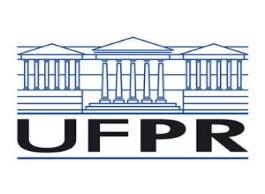 UNIVERSIDADE FEDERAL DO PARANÁCENTRO DE ESTUDOS DO MAR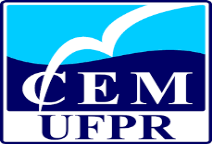 